Сумська міська радаVIII СКЛИКАННЯ  XVIII СЕСІЯРІШЕННЯЗ метою створення належних умов проживання мешканців у багатоквартирних будинках з підвищеною поверховістю, забезпечення безперебійної експлуатації ліфтів та розроблення механізму проведення капітального ремонту, модернізації, заміни ліфтів та об’єднаної диспетчерської системи для забезпечення якісною та безпечною житлово-комунальною послугою, керуючись статтею 25 Закону України «Про місцеве самоврядування в Україні», Сумська міська рада ВИРІШИЛА:Затвердити Цільову програму капітального ремонту, модернізації, заміни та диспетчеризації ліфтів на 2022-2024 роки (додається). Департаменту інфраструктури міста Сумської міської ради (Журба О.І.) щороку до 01 квітня звітувати Сумській міській раді про хід виконання вказаної програми за попередній рікРішення Сумської міської ради від 24.12.2019 року №6233-МР «Про затвердження Цільової програми капітального ремонту, модернізації, заміни та диспетчеризації ліфтів на 2020-2022 роки» втрачає чинність з 01.01.2022 року.Контроль за виконанням виконання даного рішення покласти на заступника міського голови згідно з розподілом обов’язків. Сумський міський голова 					      Олександр ЛИСЕНКОВиконавець: Журба О.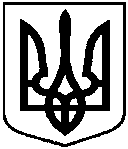 від 26 січня 2022 року № 2717– МРм. Суми